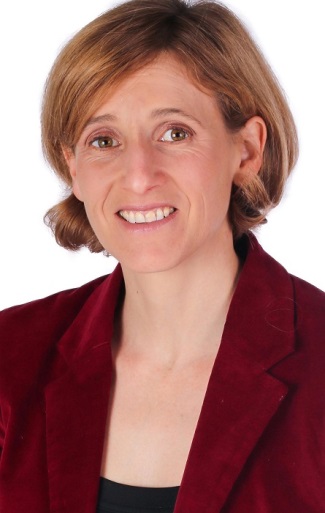 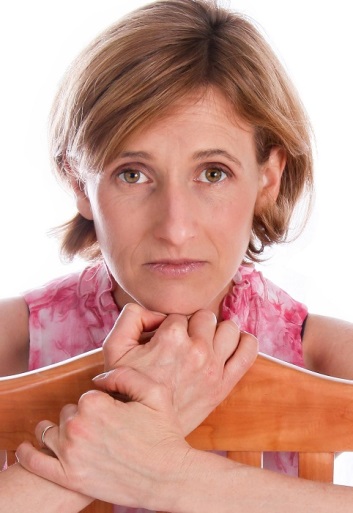 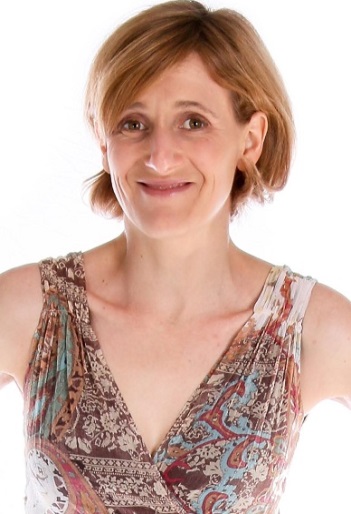 JENNY BRANDTDOB: 		23 October 1974Height:		1.63 mHair:		Light brownEyes:		HazelLanguages:	English, AfrikaansAccents:	American, BritishQUALIFICATIONS: 
The Waterfront Theatre School		Three year diploma in performing arts	 		 1999-2001Bonnie Rodini				Introductory course in acting – 6 weeks			 2012ACT					Auditioning for film – 3 weeks		 		 2012UNISA					Bachelor of Arts with distinction				 2001 - 2007TV SERIES:Unexplained Files - Documentary	Marta Posse		Trilogy Creative Studio		2013ADVERTISEMENTS:AAIME					Llama wman						2015FNB					Boardroom Lead	Fox P 2				2015Rewe Supermarket			Featured Extra		Silk Stalkings			2014DIRECTING:Caryl Churchill’s ‘Top Girls’					Masque theatre			2016Beth Henley’s ‘Crimes of the Heart’	 			Masque theatre			2015THEATRE:The Little Karoo (Pauline Smith’s)	 Solo performance	Masque theatre			2017Habeas Corpus (Alan Bennett’s)		 Connie			Masque theatre			2016Gaslight (Patrick Hamilton’s)		 Bella (lead role) 	Masque theatre		 	2015The Hollow (Agatha Christie’s)		 Gerda			Masque theatre			2014Handful of friends (David Williamson’s)	 Wendy (lead role)	Masque theatre 		2013Cyprienne (David Nicholson’s)	  	 Estelle			Masque theatre			2013The Odd Couple (Neil Simon’s)		 Florence (lead role)  	Masque theatre			2012Hay Fever (Noel Coward’s)		 Jackie			Masque theatre			2011The haunted through lounge		 Felicity/Crematia 	Masque theatre			2011Macbeth (Shakespeare’s)		 Various characters	Masque Theatre		2011The Crucible (Arthur Miller’s)		 Anne Putnam		Masque Theatre		2011SKILLS:Playing piano.Tango dancing.Drama teacher for 4 years at Sweet Valley Primary.HIGHLIGHTS:Nominated for Best Actress in 2012 by CATA (Cape Town Amateur Theatre Awards)